Το σπίτι μουΔιαβάζω προσεχτικά τις οδηγίες και γράφω κι εγώ για το δικό μου σπίτι.  Ακολουθώ τα βήματα  της παρουσίασης και χρησιμοποιώ το λεξιλόγιο που μου προτείνεται.Δεν ξεχνώ τις παραγράφους: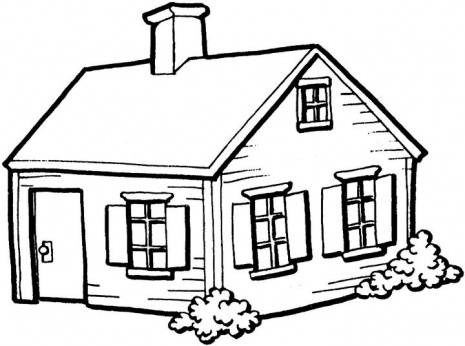 ........................................................................................................................................................................................................................................................................................................................................................................................................................................................................................................................................................................................................................................................................................................................................................................................................................................................................................................................................................................................................................................................................................................................................................................................................................................................................................................................................................................................................................................................................................................................................................................................................................................................................................................................................................................................................................................................................................................................................................................................................................................................